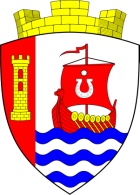 Муниципальное образование«Свердловское городское поселение»Всеволожского муниципального районаЛенинградской областиАДМИНИСТРАЦИЯПОСТАНОВЛЕНИЕ«28»    07    2014 года					                            № 254   г.п. им. СвердловаВ соответствии с пунктом 7 статьи 19 Федерального закона от 12 июня 2002 года № 67-ФЗ «Об основных гарантиях избирательных прав и права на участие в референдуме граждан Российской Федерации», администрация муниципального образования «Свердловское городское поселение» Всеволожского муниципального района Ленинградской области постановляет:	1. Опубликовать списки избирательных участков для организации и проведения выборов депутатов совета депутатов на территории МО «Свердловское городское поселение», образованные постановлением администрации муниципального образования «Всеволожский муниципальный район» Ленинградской области от 17.06.2014 года № 1680 «О внесении изменений в постановление администрации от 16.01.2013 № 55 «Об образовании единых избирательных участков на территории МО «Всеволожский муниципальный район» Ленинградской области для организации и проведения выборов и референдумов всех уровней» согласно приложению к настоящему постановлению.2. Опубликовать настоящее постановление в газете «Всеволожские вести» и разместить на официальном сайте муниципального образования «Свердловское городское поселение» в сети Интернет не позднее 3 августа 2014 года.3. Контроль за исполнением настоящего постановления оставляю за собой.И.о. главы администрации                                                        В.И. ЖелудковПриложениек постановлению администрации МО«Свердловское городское поселение»от «28»    07    2014 г. № 254Списки избирательных участков Избирательный участок № 188В границах деревень: Невский парклесхоз, Новосаратовка, поселков Красная Заря, Рабочий.Адрес участковой избирательной комиссии: г.п. им. Свердлова, мкр 1, д. 1,  городское поселение».Помещение для голосования: г. Санкт-Петербург, Октябрьская наб., д. 35, филиал НИИПИиИТвОБЖ университета ГПС МЧС России. Избирательный участок № 189В границах части городского поселка имени Свердлова: улиц: Ермаковская, Лесопарковая, Овцинская, Петрозаводская, микрорайон № 1, домов без наименования улицы: №№ 1, 1-а, 2, 2-а, 4, 5, 7, 9, 23, 38-а, 39, общежитие МОУ СОШ «Свердловский ЦО». С северной стороны граничит с региональной автодорогой Санкт-Петербург – Свердлова, придомовой территорией дома № 8 мкр .п. им. Свердлова, территорией МОУ «СОШ «Свердловский центр образования»;с восточной стороны граничит с придомовой территорией, дома: № 22, 24, 35, 36, мкр 1, г.п. им. Свердлова, площадью «Надежда»;с южной стороны граничит с р. Нева; с западной стороны граничит с Невским лесопарком. Адрес участковой избирательной комиссии: г.п. им. Свердлова, мкр 1, д. 1,  городское поселение».Помещение для голосования: г.п. им. Свердлова, микрорайон № 1, дом № 43, МОУ СОШ «Свердловский ЦО» (средняя школа).Избирательный участок № 190В границах части городского поселка имени Свердлова: микрорайон № 1: домов без наименования улицы: №№ 2б, 3, 6, 8, 11, 13, 16, 17, 19, 20, 21, 22, 24, 25, 26, 27, 28, 29, 30, 31, 32, 33, 34, 35, 36, 37, 38, 40, 41, 44; улиц: Дачная, Озерная, Октябрьская, Петрова дача.С северной стороны граничит с региональной автодорогой Санкт-Петербург – Свердлова; с восточной стороны граничит с ул. Болотная г.п. им. Свердлова; с южной стороны граничит с р. Нева;с западной стороны граничит с придомовой территорией, дома: №№ 1а, 9, 23, 38а, мкр .п. им. Свердлова, площадью «Надежда», территорией МОУ «СОШ «Свердловский центр образования».Адрес участковой избирательной комиссии: г.п. им. Свердлова, мкр 1, д. 1,  городское поселение».Помещение для голосования: г.п. им. Свердлова, микрорайон № 1, дом № 18, Дом культуры «Нева».Избирательный участок № 191В границах деревень: Большие Пороги, Кузьминка, Маслово, Оранжерейка, Островки и части городского поселка имени Свердлова: улиц: Аллейная, Владимирская, Кольцевая, Малые Пороги, Садовая, Старая Дача, Щербинка, Болотная, Ольховая, микрорайон № 2;с северной стороны граничит с землями лесного фонда Кировского лесничества Невского участкового лесничества и региональной автодорогой «Санкт-Петербург – Свердлова – деревня Большие Пороги», с землями  сельское поселение»; с восточной стороны граничит с землями лесного фонда Кировского лесничества;с южной стороны граничит с р. Нева; с западной стороны граничит с ул. Болотная г.п. им. Свердлова. Адрес участковой избирательной комиссии: г.п. им. Свердлова, мкр 1, д. 1,  городское поселение».Помещение для голосования: г.п. им. Свердлова, мкр № 2, дом № 33, МОУ СОШ «Свердловский ЦО» (неполная средняя школа). Об опубликовании списков избирательных участков для организации и проведения выборов депутатов совета депутатов на территории МО «Свердловское городское поселение»